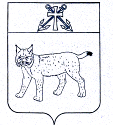 ПРОЕКТАДМИНИСТРАЦИЯ УСТЬ-КУБИНСКОГОМУНИЦИПАЛЬНОГО ОКРУГАПОСТАНОВЛЕНИЕс. Устьеот                                                                                                                         № ___Об утверждении муниципальной программы «Содействие развитию предпринимательства и торговли в Усть-Кубинском муниципальном округе  на 2023-2027 годы»         В соответствии с Порядком разработки реализации и оценки эффективности муниципальных программ  Усть-Кубинского муниципального округа, утвержденным постановлением администрации округа от 21 февраля 2023 года № 322,  ст. 42 Устава округа администрация округа ПОСТАНОВЛЯЕТ:Утвердить прилагаемую муниципальную программу «Содействие развитию предпринимательства и торговли в Усть-Кубинском муниципальном округе  на 2023-2027 годы». Признать утратившими силу следующие постановления администрации  района:- от 20 ноября 2020 года № 1096 «Об утверждении муниципальной программы «Содействие развитию предпринимательства и торговли в Усть-Кубинском муниципальном районе на 2021-2025 годы»; -  от 15 марта 2021 № 243 «О внесении изменений  в постановление администрации района от 20 ноября 2020 года № 1096 «Об утверждении муниципальной программы «Содействие развитию предпринимательства и торговли в Усть-Кубинском муниципальном районе на 2021-2025 годы»;-  от 29 июля 2021 года № 653 «О внесении изменений  в постановление администрации района от 20 ноября 2020 года № 1096  «Об утверждении муниципальной программы «Содействие развитию предпринимательства и торговли в Усть-Кубинском муниципальном районе на 2021-2025 годы»;-от 20 декабря 2021 года  № 1082 «О внесении изменений  в постановление администрации района от 20 ноября 2020 года № 1096 «Об утверждении муниципальной программы «Содействие развитию предпринимательства и торговли в Усть-Кубинском муниципальном районе на 2021-2025 годы»;- от 8 февраля 2022 № 83 «О внесении изменений  в постановление администрации района от 20 ноября 2020 года № 1096 «Об утверждении муниципальной программы «Содействие развитию предпринимательства и торговли в Усть-Кубинском муниципальном районе на 2021-2025 годы».3. Настоящее постановление вступает в силу со дня его подписания и подлежит официальному опубликованию.Муниципальная программа"Содействие развитию предпринимательства и торговли в Усть-Кубинском муниципальном округе  на 2023-2027 годы» (далее - Программа)Паспорт муниципальной программыОбщая характеристика сферы реализациимуниципальной программы Муниципальная программа разработана в соответствии с Федеральным законом от 24 июля 2007 года  № 209-ФЗ «О развитии малого и среднего предпринимательства в Российской Федерации», Стратегией развития малого и среднего предпринимательства в Российской Федерации на период до 2030 года, утвержденной распоряжением Правительства Российской Федерации от 02 июня 2016 года  № 1083-р, Стратегией социально-экономического развития Вологодской области на период до 2030 года, утвержденной постановлением Правительства области от 17 октября 2016 года  № 920, Стратегией социально-экономического развития Усть-Кубинского муниципального района на период до 2030 года, утвержденной решением Представительного Собрания Усть-Кубинского муниципального района от 18 декабря 2018 года  № 77.За последние годы малый бизнес стал неотъемлемой частью рыночной экономики. Малое предпринимательство способствует социальной стабильности в обществе, увеличению налоговых поступлений в бюджеты всех уровней, обеспечению занятости населения путем создания новых рабочих мест, стимулирует конкуренцию, обеспечивает диверсификацию экономики.К основным достоинствам малых предприятий можно отнести – многообразие, быструю приспособляемость к условиям научно-технического прогресса и изменениям конъюнктуры рынка, волю к достижению результатов и стремление к стабильности.Малое предпринимательство является одним из механизмов решения экономических и социальных проблем, формирования структуры экономики и конкурентной среды, расширения налогооблагаемой базы для местного бюджета, снижения уровня безработицы, обеспечения занятости населения путем создания новых рабочих мест. Малый и средний бизнес является важной составляющей экономики Усть-Кубинского округа.На 1 января 2023 года в округе зарегистрировано 197 субъектов МСП (+8 по сравнению с аналогичным периодом 2021 года).Малый бизнес округа охватывает все отрасли экономики, это сельское хозяйство, торговля и общественное питание, обрабатывающие производства, заготовка и переработка древесины, оказание бытовых услуг населению.Кроме того, на территории округа зарегистрировано более 170 налогоплательщиков налога на профессиональный доход (самозанятых граждан). В числе видов деятельности самозанятых преобладают парикмахерские, косметические, юридические, швейные, строительные (ремонтные работы), транспортные услуги. Оценив преимущества применения налога на профессиональный доход, количество самозанятых в районе увеличивается.	Доля среднесписочной численности работников, занятых на предприятиях малого и среднего  предпринимательства в 2022 году составила 54,5 %  от общего числа занятого населения всех предприятий и организаций.  В 2022 году в сфере малого предпринимательства  было занято 1007 человек.	За последние годы сформирована система государственной и муниципальной поддержки малого и среднего предпринимательства как начинающим субъектам малого и среднего предпринимательства, так и уже действующим.  	В рамках реализации муниципальной программы «Развитие и поддержка  субъектов малого и среднего предпринимательства Усть-Кубинского муниципального района на 2021-2025 годы», утвержденной постановлением администрации района № 1096  от  20 ноября 2020 года в период  с 2021 по 2022 год предоставлена финансовая поддержка 3 субъектам малого и среднего предпринимательства на сумму  882,3 тыс. руб. 	За 2018-2022 годы Отделением занятости населения по Усть-Кубинскому  району КУ ВО «ЦЗН Вологодской области» оказана поддержка  5 безработным гражданам на открытие собственного дела на сумму 316,4  тыс. рублей. 	За 2018-2022 годы субъектами малого и среднего предпринимательства  агропромышленного комплекса получено финансовой поддержки из бюджетов всех уровней на сумму 57859,6  тыс. рублей.Кроме того, на территории округа  реализуются механизмы имущественной поддержки субъектов малого и среднего предпринимательства. За 2018-2022 годы имущественная поддержка в виде передачи различного муниципального имущества в аренду на льготных условиях предоставлена 18 субъектам  малого и среднего предпринимательства. 	С целью взаимодействия органов местного самоуправления с организациями малого и среднего предпринимательства создан и функционирует Координационный совет по развитию малого и среднего предпринимательства в Усть-Кубинском муниципальном округе, который является общественным координационным, информационным и консультационным органом в области развития малого и среднего предпринимательства в округе. Совет осуществляет свою деятельность в тесном взаимодействии с органами местного самоуправления, общественными организациями, объединениями предпринимателей.	Для содействия в продвижении товаров местных производителей предприятия и индивидуальные предприниматели округа  привлекаются к участию в городских, районных, областных, межрегиональных выставках-ярмарках, сельскохозяйственных ярмарках, конкурсах, праздничных мероприятиях.	Несмотря на положительные тенденции развития малого предпринимательства проблемы, препятствующие развитию бизнеса, остаются. В настоящее время существует ряд факторов, тормозящих позитивные процессы в малом предпринимательстве, к их числу относятся: -недостаток собственных финансовых средств у предпринимателей для развития бизнеса; -проблемы кредитования; -отсутствие собственных помещений и оборудования для организации деятельности; -недостаточное информационное обеспечение; -недостаточный уровень знаний в области организации бизнеса; -административные барьеры. 	Отсутствие достоверных данных о деятельности субъектов малого предпринимательства создает сложности при проведении аналитической работы, искажает объективную картину происходящих в сфере малого бизнеса процессов. 	Большинство предпринимателей для принятия управленческих и коммерческих решений нуждаются в информации о различных аспектах ведения бизнеса. Проблема информационного обеспечения малого бизнеса может быть решена как с использованием таких традиционных форм, как очное консультирование и тематические (специализированные) печатные издания, так и с применением современных Интернет-технологий. 	С целью формирования условий для развития малого и среднего предпринимательства в округе необходимо объединение усилий и согласованность действий органов местного самоуправления округа, организаций, образующих инфраструктуру поддержки малого и среднего предпринимательства, общественных Объединений и некоммерческих организаций предпринимателей, субъектов малого и среднего предпринимательства округа. Результатом взаимодействия должно стать развитие нормативно-правовой базы, регулирующей предпринимательскую деятельность, информационной базы и финансовых механизмов поддержки малого и среднего предпринимательства.2.  Основные цели и задачи  муниципальной программы, сроки ее реализации2.1. Исходя из приоритетов  государственной политики в сфере развития малого и среднего предпринимательства, задач, определенных стратегией  социально-экономического развития Усть-Кубинского муниципального округа на период до 2030 года, целью реализации муниципальной программы является - создание благоприятных условий для  устойчивого развития предпринимательской деятельности и сферы потребительского рынка.2.2. Для достижения основных целей предусматривается решение следующих задач:-предоставление финансовой поддержки;-предоставление имущественной поддержки;-предоставление информационной и консультационной поддержки.2.3. Срок реализации программы 2023-2027 годы. 3. Целевые показатели (индикаторы) муниципальной программы и -порядок сбора информации 3.1. Сведения о целевых показателях (индикаторах) муниципальной программы приведены в приложении 1 к муниципальной программе. 3.2. Сведения о порядке сбора информации и методике расчета целевых показателей (индикаторов) Программы приведены в приложении  2 к муниципальной программе.4. Перечень мероприятий муниципальной программыДля достижения  целей и решение задач муниципальной программы необходимо реализовать ряд основных мероприятий:4.1. Оказание финансовой поддержки субъектам малого и среднего предпринимательства. В рамках решения данной задачи планируется осуществление следующих мероприятий: 4.1.1. Создание условий для развития мобильной торговли в малонаселенных и (или) труднодоступных населенных пунктах расположенных на территории округа. В рамках данного мероприятия предусматривается предоставление субсидии  на возмещение части затрат на  горюче-смазочные материалы организациям и индивидуальным предпринимателям, занимающимся доставкой и реализацией продовольственных товаров в малонаселённые и труднодоступные населённые пункты округа. 4.1.2. Создание  благоприятных условий  для развития малого и среднего предпринимательства в приоритетных для округа отраслях экономики. В рамках данного мероприятия  предусматривается:4.1.2.1. Предоставление субсидии (в виде гранта) на создание собственного дела субъектам малого и среднего  предпринимательства и физическим лицам, не являющимся индивидуальными предпринимателями и применяющим специальный налоговый режим "Налог на профессиональный доход". Субсидия  (в виде гранта)  предоставляется на реализацию бизнеспроектов на  создание собственного дела по результатам проведения отбора. Способ отбора - конкурс, в ходе которого определяется грантополучатель. 4.1.2.2. Предоставление субсидии на возмещение затрат, связанных с осуществлением  предпринимательской деятельности. Субсидия предоставляется действующим субъектам малого и среднего  предпринимательства и физическим лицам, не являющимся индивидуальными предпринимателями и применяющим специальный налоговый режим "Налог на профессиональный доход" в целях возмещения  понесенных затрат, связанных с приобретение объектов недвижимого имущества, новых основных средств, не являющихся объектами недвижимого имущества и др. для дальнейшего развития бизнеса. На период реализации мероприятий 4.1.2.1 и 4.1.2.2 муниципальной программы устанавливаются следующие приоритетные направления деятельности субъектов малого и среднего предпринимательства, а также физических лиц, применяющих специальный налоговый режим "Налог на профессиональный доход", дающие  право на получение финансовой поддержки:-социальное предпринимательство;-предоставление услуг населению и организациям в сфере жилищно-коммунального хозяйства;-утилизация и переработка отходов производства и потребления;-бытовое обслуживание населения;-заготовка, производство и переработка сельскохозяйственной продукции;-производство продовольственных и промышленных товаров, строительных материалов,  товаров народного потребления;- туризм и  развитие туристической инфраструктуры (гостиницы, предприятия общественного питания и др.);- ремесленная деятельность;4.2. Оказание имущественной поддержки  субъектам малого и среднего предпринимательства в соответствии со статьей 18 Закона № 209-ФЗ. В рамках решения данной задачи планируется осуществление следующих мероприятий: 4.2.1. Предоставление субъектам малого и среднего предпринимательства и организациям, образующим инфраструктуру поддержки субъектов малого и среднего предпринимательства, физическим лицам, не являющимся индивидуальными предпринимателями и применяющим специальный налоговый режим "Налог на профессиональный доход" в аренду  муниципального имущества, включенного в перечень муниципального имущества, предназначенного для передачи во владение и (или) пользование субъектам малого и среднего предпринимательства и организациям, образующим инфраструктуру поддержки субъектов малого и среднего предпринимательства".4.2.2. Ведение перечня муниципального имущества, предназначенного для передачи во владение и (или) пользование субъектам малого и среднего предпринимательства и организациям, образующим инфраструктуру поддержки субъектов малого и среднего предпринимательства физическим лицам, не являющимся индивидуальными предпринимателями и применяющим специальный налоговый режим "Налог на профессиональный доход».(далее-Перечень). Перечень ежегодно пересматривается, дополняется и размещается на официальном сайте Усть-Кубинского муниципального округа в информационно-телекоммуникационной сети «Интернет».4.2.3. Предоставление субъектам малого и среднего предпринимательства и организациям, образующим инфраструктуру поддержки субъектов малого и среднего предпринимательства, физическим лицам, не являющимся индивидуальными предпринимателями и применяющим специальный налоговый режим "Налог на профессиональный доход",  в аренду муниципального имущества, не включенного в перечень муниципального имущества, предназначенного для передачи во владение и (или) пользование субъектам малого и среднего предпринимательства и организациям, образующим инфраструктуру поддержки субъектов малого и среднего предпринимательства".	4.2.4. Предоставление субъектам малого и среднего предпринимательства преимущественного права выкупа арендуемого имущества в соответствии с Федеральным законом от 22 июля 2008 года № 159-ФЗ «Об особенностях отчуждения недвижимого имущества, находящегося в государственной собственности субъектов Российской Федерации или в муниципальной собственности и арендуемого субъектами малого и среднего предпринимательства».4.2.5.	Предоставление рассрочки оплаты недвижимого имущества при реализации субъектами малого и среднего предпринимательства преимущественного права на приобретение арендуемого имущества в соответствии с Федеральным законом от 22 июля 2008 года № 159-ФЗ «Об особенностях отчуждения недвижимого имущества, находящегося в государственной собственности субъектов Российской Федерации или в муниципальной собственности и арендуемого субъектами малого и среднего предпринимательства».На период реализации мероприятий 4.2.1-4.2.5  муниципальной программы устанавливаются следующие приоритетные направления деятельности субъектов малого и среднего предпринимательства, организаций, образующих инфраструктуру поддержки субъектов малого и среднего предпринимательства, а также физических лиц, применяющих специальный налоговый режим "Налог на профессиональный доход", дающие преимущественное право на получение имущественной поддержки:-предоставление услуг населению и организациям в сфере жилищно-коммунального хозяйства;-утилизация и переработка отходов производства и потребления;-бытовое обслуживание населения;-предоставление услуг в сфере образования, включая проведение занятий с детьми и дополнительное образование детей и взрослых;-организация досуга детей и молодежи;-услуги в сфере здравоохранения;-социальное обслуживание населения;-заготовка, производство и переработка сельскохозяйственной продукции;-производство продовольственных и промышленных товаров, строительных материалов,  товаров народного потребления;-переработка древесины;- туризм и  развитие туристической инфраструктуры (гостиницы, предприятия общественного питания и др.);- ремесленная деятельность;-осуществление деятельности в целях развития культуры, искусства и сохранения культурных ценностей;-социальное предпринимательство.4.3. Информационная и консультационная поддержка субъектов малого и среднего предпринимательства. В рамках решения данной задачи  планируется  осуществление  следующих мероприятий:4.3.1. Содействие в проведении семинаров для субъектов малого и среднего предпринимательства, социального предпринимательства, а также физических лиц, применяющих специальный налоговый режим "Налог на профессиональный доход", по вопросам ведения предпринимательской деятельности и актуальным вопросам в сфере предпринимательства.4.3.2. Подготовка и размещение в средствах массовой информации, на официальном сайте округа  информации о существующей системе поддержки предпринимательства,  самозанятости граждан, аналитических материалов по малому и среднему бизнесу. 4.3.3. Проведение встреч, круглых столов для представителей субъектов малого предпринимательства, физических лиц, применяющих специальный налоговый режим "Налог на профессиональный доход", социального предпринимательства с участием организаций, образующих инфраструктуру поддержки субъектов малого и среднего предпринимательства области, контролирующих органов и представителей власти.4.4. Организация и проведение  конкурсов и профессиональных  праздников  на территории округа  с участием субъектов малого и среднего предпринимательства.4.5. Содействие   участию представителей малого и среднего предпринимательства  в областных и межрегиональных конкурсах, выставках и ярмарках.4.6. Мониторинг, анализ и прогнозирование социально-экономического развития малого и среднего предпринимательства. Подготовка ежегодных аналитических обзоров о состоянии малого и среднего предпринимательства в округе.Перечень основных мероприятий муниципальной программы  приведен в приложении  3 к муниципальной программе.5. Финансовое обеспечение  муниципальной программы        5.1. Финансовое обеспечение муниципальной программы за счет средств бюджета округа приведено в приложениях  4 и 5  к муниципальной Программе.Приложение 1 к муниципальной программе «Содействие развитию предпринимательства и торговли в Усть-Кубинском муниципальном округе  на 2023-2027 годы»Сведения о целевых показателях (индикаторах)  муниципальной программы Приложение 2 к муниципальной программе «Содействие развитию предпринимательства и торговли в Усть-Кубинском муниципальном округе  на 2023-2027 годы»Сведения о порядке сбора информации и методике расчета целевыхпоказателей (индикаторов) муниципальной программы*3 - ведомственная отчетность , 4-прочие**-ОЭОРиК – отдел экономики, отраслевого развития и контроля администрации округаПриложение 3 к муниципальной программе«Содействие развитию предпринимательства и торговли в Усть-Кубинском муниципальном округе  на 2023-2027 годы»Перечень основных мероприятий муниципальной программы*1 - бюджет округа (собственные доходы).*2-федеральный бюджет (субсидии,субвенции и иные межбюджетные трансферты)*3-областной бюджет(субсидии,субвенции и иные межбюджетные трансферты)*4-бюджеты государственных внебюджетных фондов;*5-средства физических и юридических лиц;*6-без выделения дополнительного финансирования.Финансовое обеспечение реализации муниципальной программы за счет средств бюджета округа  тыс.руб.Приложение 5 к муниципальной программе«Содействие развитию предпринимательства и торговли в Усть-Кубинском муниципальном округе  на 2023-2027 годы» Финансовое обеспечение муниципальной программы в разрезе мероприятий за счет средств бюджета округаПриложение 6 к муниципальной программе«Содействие развитию предпринимательства и торговли в Усть-Кубинском муниципальном округе  на 2023-2027 годы»Прогнозная (справочная) оценка объемов привлечения средств федерального бюджета, областного бюджета, бюджетов государственных внебюджетных фондов, средств физических и юридических лиц  на реализацию целей муниципальной программы ____________________*Объемы расходов федерального и областного бюджетов указываются с учетом субвенций, субсидий и иных межбюджетных трансфертов федерального и областного бюджетов, отраженных в приложении № 5.**Указываются средства физических и юридических лиц на реализацию на территории округа проектов (соглашений, договоров и др.) в форме государственно-частного партнерства с муниципальными органами власти, направленных на достижение целей муниципальной программы (подпрограммы муниципальной программы).***Указываются конкретные годы периода реализации муниципальной программы (подпрограммы муниципальной программы)Глава округа                                                  И.В. БыковУТВЕРЖДЕНАпостановлением администрации округа  от ___________№ ____(приложение)Ответственный исполнитель муниципальной  программыАдминистрация Усть-Кубинского муниципального округаСоисполнители  муниципальной  программыУправление имущественных отношений администрации Усть-Кубинского муниципального округаИсполнители  мероприятий муниципальной  программыОтделение занятости населения по Усть-Кубинскому муниципальному округу  Казенное учреждение Вологодской области «Центр занятости населения Вологодской области»(по согласованию)Цели муниципальной  программыСоздание  благоприятных условий для развития предпринимательской деятельности и сферы потребительского рынка.Задачи муниципальной программы-предоставление финансовой поддержки;-предоставление имущественной поддержки;-предоставление информационной и консультационной поддержки.Целевые показатели  (индикаторы) муниципальной программыЧисло субъектов малого и среднего предпринимательства в расчете на 10 тыс. человек населения, ед.Количество субъектов малого и среднего предпринимательства, получивших государственную (муниципальную)  поддержку (финансовую, консультационную, информационную и имущественную), ед.3. Количество малонаселенных и (или) труднодоступных населенных пунктов, охваченных услугами мобильной торговли, ед.Сроки реализации муниципальной  программы2023-2027 годыОбъемы финансового обеспечения муниципальной программыОбщий объем финансирования программы-1611,3 тыс.руб., в том числе:2023год-  537,1тыс. руб.2024год- 537,1 тыс. руб.2025год- 537,1 тыс. руб.2026 год- 0,0  тыс. руб.2027 год- 0,0  тыс. руб.Ожидаемые результаты реализации программыРост числа субъектов малого и среднего предпринимательства в расчете на 10 тыс. человек населения к 2027 году до 277,4 ед.Увеличение количества субъектов малого и среднего предпринимательства, получивших государственную (муниципальную)  поддержку с 12 единиц в 2022 году до 17 единиц в 2027 году.3.Недопущение снижения количества малонаселенных и труднодоступных населенных пунктов Усть-Кубинского муниципального округа, обеспеченных мобильной торговлей. N 
п/пЦель, задача, направленная
на достижение цели  Наименование целевого показателя (индикатора) 
Ед. измеренияЗначение целевого показателя (индикатора)          Значение целевого показателя (индикатора)          Значение целевого показателя (индикатора)          Значение целевого показателя (индикатора)          Значение целевого показателя (индикатора)           N 
п/пЦель, задача, направленная
на достижение цели  Наименование целевого показателя (индикатора) 
Ед. измерения2022отчетное2022отчетное2023   
план2024план2025план2026план2027план 1          2                     3                  4      55678910Цель: Создание благоприятных условий для развития предпринимательской деятельности и сферы потребительского рынка.Цель: Создание благоприятных условий для развития предпринимательской деятельности и сферы потребительского рынка.Цель: Создание благоприятных условий для развития предпринимательской деятельности и сферы потребительского рынка.Цель: Создание благоприятных условий для развития предпринимательской деятельности и сферы потребительского рынка.Цель: Создание благоприятных условий для развития предпринимательской деятельности и сферы потребительского рынка.Цель: Создание благоприятных условий для развития предпринимательской деятельности и сферы потребительского рынка.Цель: Создание благоприятных условий для развития предпринимательской деятельности и сферы потребительского рынка.Цель: Создание благоприятных условий для развития предпринимательской деятельности и сферы потребительского рынка.Цель: Создание благоприятных условий для развития предпринимательской деятельности и сферы потребительского рынка.Цель: Создание благоприятных условий для развития предпринимательской деятельности и сферы потребительского рынка.1Предоставление финансовой поддержки.Оказание имущественной поддержки.Информационная и консультационная поддержка.1.1.Число субъектов малого и среднего предпринимательства в расчете на 10 тыс. человек населения.Ед.Ед.265,7268,6271,5274,4276,3277,41Предоставление финансовой поддержки.Оказание имущественной поддержки.Информационная и консультационная поддержка.1.2.Количество субъектов малого и среднего предпринимательства, получивших государственную (муниципальную)  поддержку (финансовую, консультационную, информационную и имущественную).Ед.Ед.1213141516171.3. Количество малонаселенных и (или) труднодоступных населенных пунктов, в которые фактически осуществлялась доставка продовольственных товаровЕд.Ед.474747474747Nп/пНаименование целевого показателя (индикатора)Ед. изм. Определение целевого показателя (индикатора)Временные характеристики целевого показателя (индикатора)Алгоритм формирования (формула) и методологические пояснения к целевому показателю (индикатору)Показатели используемые в формулеМетод сбора информации, индекс формы отчетности *Ответственный за сбор данных по целевому показателю (индикатору)**123 4567891.Число субъектов малого и среднего предпринимательства в расчете на 10 тыс. человек населения.Ед.Число субъектов малого и среднего предпринимательства(ежегодно)Годовая(за отчетный период)Число СМиСП/численность населения округа  х 10 000СМиСП-субъекты матого и среднего предпринимательства4 (данные Единого реестра субъектов малого и среднего предпринимательства, https://ofd.Nalog.ru)ОЭОРиК2Количество субъектов малого и среднего предпринимательства, получивших государственную (муниципальную)  поддержку.Ед.Количество субъектов малого и среднего предпринимательства, получивших государственную (муниципальную)  поддержку.(ежегодно)Годовая(за отчетный период)определяется в абсолютном значении путем суммирования количества субъектов малого и среднего предпринимательства, получивших государственную (муниципальную)  поддержку.-4 (данные Единого реестра субъектов малого и среднего предпринимательства,получателей поддержки https://rmsp-pp.nalog.ru/)ОЭОРиК3Количество малонаселенных и (или) труднодоступных населенных пунктов, в которые фактически осуществлялась доставка продовольственных товаровЕд.Количество малонаселенных и (или) труднодоступных населенных пунктов, в которые фактически осуществлялась доставка продовольственных товаров(ежегодно)Годовая(за отчетный период)определяется в абсолютном значении путем суммирования количества населенных пунктов, в которые фактически осуществлялась доставка продовольственных товаров-3ОЭОРиК№ п/пНаименование основного мероприятияОтветственный исполнитель, исполнительОжидаемый непосредственный результатЗадачи ССЭРСвязь с показателями программы Годы реализации и источник финансового обеспечения *Годы реализации и источник финансового обеспечения *Годы реализации и источник финансового обеспечения *Годы реализации и источник финансового обеспечения *Годы реализации и источник финансового обеспечения *№ п/пНаименование основного мероприятияОтветственный исполнитель, исполнительОжидаемый непосредственный результатЗадачи ССЭРСвязь с показателями программы 2023 год2024 год2025 год2026 год2027 год1Основное мероприятие: 3.1.1. Создание условий для развития мобильной торговли в малонаселенных и (или) труднодоступных населенных пунктах расположенных на территории округа. администрация округаПредоставлениефинансовой поддержки Количество субъектов малого и среднего предпринимательства, получивших государственную (муниципальную)  поддержку.1,31,31,3001Основное мероприятие: 3.1.1. Создание условий для развития мобильной торговли в малонаселенных и (или) труднодоступных населенных пунктах расположенных на территории округа. администрация округаПредоставлениефинансовой поддержки Количество малонаселенных и (или) труднодоступных населенных пунктов, в которые фактически осуществлялась доставка продовольственных товаров1,31,31,3002Основное мероприятие:3.1.2.Создание  благоприятных условий  для развития малого и среднего предпринимательства в приоритетных для округа отраслях экономики.администрация округаПредоставлениефинансовой поддержки Количество субъектов малого и среднего предпринимательства, получивших государственную (муниципальную)  поддержку.1110033.1.2.1 Предоставление субсидии (в виде гранта) на создание собственного дела субъектам малого и среднего  предпринимательства и физическим лицам, не являющимся индивидуальными предпринимателями и применяющим специальный налоговый режим "Налог на профессиональный доход".администрация округаПредоставлениефинансовой поддержки Количество субъектов малого и среднего предпринимательства, получивших государственную (муниципальную)  поддержку.1110043.1.2.2 Предоставление субсидии на возмещение затрат, связанных с осуществлением  предпринимательской деятельности.администрация округаПредоставлениефинансовой поддержки Количество субъектов малого и среднего предпринимательства, получивших государственную (муниципальную)  поддержку.111005Основное мероприятие: 3.2.1. Предоставление субъектам малого и среднего предпринимательства и организациям,  образующим инфраструктуру поддержки субъектов малого и среднего предпринимательства, физическим лицам, не являющимся индивидуальными предпринимателями и применяющим специальный налоговый режим "Налог на профессиональный доход" в аренду  муниципального имущества, включенного в перечень муниципального имущества, предназначенного для передачи во владение и (или) пользование субъектам малого и среднего предпринимательства и организациям, образующим инфраструктуру поддержки субъектов малого и среднего предпринимательства".Управление имущественных отношений администрации округаПредоставлениеимущественной поддержки  Количество субъектов малого и среднего предпринимательства, получивших государственную (муниципальную)  поддержку.666005Основное мероприятие: 3.2.1. Предоставление субъектам малого и среднего предпринимательства и организациям,  образующим инфраструктуру поддержки субъектов малого и среднего предпринимательства, физическим лицам, не являющимся индивидуальными предпринимателями и применяющим специальный налоговый режим "Налог на профессиональный доход" в аренду  муниципального имущества, включенного в перечень муниципального имущества, предназначенного для передачи во владение и (или) пользование субъектам малого и среднего предпринимательства и организациям, образующим инфраструктуру поддержки субъектов малого и среднего предпринимательства".Управление имущественных отношений администрации округаПредоставлениеимущественной поддержки  Число субъектов малого и среднего предпринимательства в расчете на 10 тыс. человек населения.666006Основное мероприятие:3.2.2. Ведение перечня муниципального имущества, предназначенного для передачи во владение и (или) пользование субъектам малого и среднего предпринимательства и организациям, образующим инфраструктуру поддержки субъектов малого и среднего предпринимательства физическим лицам, не являющимся индивидуальными предпринимателями и применяющим специальный налоговый режим "Налог на профессиональный доход»Управление имущественных отношений администрации округаВедение перечня муниципального имущества.-666007Основное мероприятие:3.2.3.Предоставление субъектам малого и среднего предпринимательства и организациям, образующим инфраструктуру поддержки субъектов малого и среднего предпринимательства, физическим лицам, не являющимся индивидуальными предпринимателями и применяющим специальный налоговый режим "Налог на профессиональный доход",  в аренду муниципального имущества, не включенного в перечень муниципального имущества, предназначенного для передачи во владение и (или) пользование субъектам малого и среднего предпринимательства и организациям, образующим инфраструктуру поддержки субъектов малого и среднего предпринимательства".Управление имущественных отношений администрации округаПредоставлениеимущественной поддержки  Количество субъектов малого и среднего предпринимательства, получивших государственную (муниципальную)  поддержку.666007Основное мероприятие:3.2.3.Предоставление субъектам малого и среднего предпринимательства и организациям, образующим инфраструктуру поддержки субъектов малого и среднего предпринимательства, физическим лицам, не являющимся индивидуальными предпринимателями и применяющим специальный налоговый режим "Налог на профессиональный доход",  в аренду муниципального имущества, не включенного в перечень муниципального имущества, предназначенного для передачи во владение и (или) пользование субъектам малого и среднего предпринимательства и организациям, образующим инфраструктуру поддержки субъектов малого и среднего предпринимательства".Управление имущественных отношений администрации округаПредоставлениеимущественной поддержки  Число субъектов малого и среднего предпринимательства в расчете на 10 тыс. человек населения.666008Основное мероприятие:3.2.4. Предоставление субъектам малого и среднего предпринимательства преимущественного права выкупа арендуемого имущества в соответствии с Федеральным законом от 22.07.2008 № 159-ФЗ «Об особенностях отчуждения недвижимого имущества, находящегося в государственной собственности субъектов Российской Федерации или в муниципальной собственности и арендуемого субъектами малого и среднего предпринимательства»Управление имущественных отношений администрации округаПредоставлениеимущественной поддержки  Количество субъектов малого и среднего предпринимательства, получивших государственную (муниципальную)  поддержку.666008Основное мероприятие:3.2.4. Предоставление субъектам малого и среднего предпринимательства преимущественного права выкупа арендуемого имущества в соответствии с Федеральным законом от 22.07.2008 № 159-ФЗ «Об особенностях отчуждения недвижимого имущества, находящегося в государственной собственности субъектов Российской Федерации или в муниципальной собственности и арендуемого субъектами малого и среднего предпринимательства»Управление имущественных отношений администрации округаПредоставлениеимущественной поддержки  Число субъектов малого и среднего предпринимательства в расчете на 10 тыс. человек населения.666009Основное мероприятие:3.2.5.Предоставление рассрочки оплаты недвижимого имущества при реализации субъектами малого и среднего предпринимательства преимущественного права на приобретение арендуемого имущества в соответствии с Федеральным законом от 22.07.2008 № 159-ФЗ «Об особенностях отчуждения недвижимого имущества, находящегося в государственной собственности субъектов Российской Федерации или в муниципальной собственности и арендуемого субъектами малого и среднего предпринимательства»Управление имущественных отношений администрации округаПредоставлениеимущественной поддержки  Количество субъектов малого и среднего предпринимательства, получивших государственную (муниципальную)  поддержку.666009Основное мероприятие:3.2.5.Предоставление рассрочки оплаты недвижимого имущества при реализации субъектами малого и среднего предпринимательства преимущественного права на приобретение арендуемого имущества в соответствии с Федеральным законом от 22.07.2008 № 159-ФЗ «Об особенностях отчуждения недвижимого имущества, находящегося в государственной собственности субъектов Российской Федерации или в муниципальной собственности и арендуемого субъектами малого и среднего предпринимательства»Управление имущественных отношений администрации округаПредоставлениеимущественной поддержки  Число субъектов малого и среднего предпринимательства в расчете на 10 тыс. человек населения.6660010Основное мероприятие:3.3.1. содействие в проведении семинаров для субъектов малого и среднего предпринимательства, социального предпринимательства, а также физических лиц, применяющих специальный налоговый режим "Налог на профессиональный доход", по вопросам ведения предпринимательской деятельности и актуальным вопросам в сфере предпринимательства.администрация округаПредоставлениеконсультационной  поддержки Количество субъектов малого и среднего предпринимательства, получивших государственную (муниципальную)  поддержку.6660010Основное мероприятие:3.3.1. содействие в проведении семинаров для субъектов малого и среднего предпринимательства, социального предпринимательства, а также физических лиц, применяющих специальный налоговый режим "Налог на профессиональный доход", по вопросам ведения предпринимательской деятельности и актуальным вопросам в сфере предпринимательства.администрация округаПредоставлениеконсультационной  поддержки Число субъектов малого и среднего предпринимательства в расчете на 10 тыс. человек населения.6660011Основное мероприятие:3.3.2.подготовка и размещение в средствах массовой информации, на официальном сайте округа  информации о существующей системе поддержки предпринимательства,  самозанятости граждан, аналитических материалов по малому и среднему бизнесу.администрация округаПредоставлениеконсультационной  поддержки Количество субъектов малого и среднего предпринимательства, получивших государственную (муниципальную)  поддержку.6660011Основное мероприятие:3.3.2.подготовка и размещение в средствах массовой информации, на официальном сайте округа  информации о существующей системе поддержки предпринимательства,  самозанятости граждан, аналитических материалов по малому и среднему бизнесу.администрация округаПредоставлениеконсультационной  поддержки Число субъектов малого и среднего предпринимательства в расчете на 10 тыс. человек населения.6660012Основное мероприятие:3.3.3. проведение встреч, круглых столов для представителей субъектов малого предпринимательства, физических лиц, применяющих специальный налоговый режим "Налог на профессиональный доход", социального предпринимательства с участием организаций, образующих инфраструктуру поддержки субъектов малого и среднего предпринимательства области, контролирующих органов и представителей власти;администрация округаПредоставлениеконсультационной  поддержки Количество субъектов малого и среднего предпринимательства, получивших государственную (муниципальную)  поддержку.6660012Основное мероприятие:3.3.3. проведение встреч, круглых столов для представителей субъектов малого предпринимательства, физических лиц, применяющих специальный налоговый режим "Налог на профессиональный доход", социального предпринимательства с участием организаций, образующих инфраструктуру поддержки субъектов малого и среднего предпринимательства области, контролирующих органов и представителей власти;администрация округаПредоставлениеконсультационной  поддержки Число субъектов малого и среднего предпринимательства в расчете на 10 тыс. человек населения.66600133.4.Организация и проведение  конкурсов и профессиональных  праздников  на территории округа  с участием субъектов малого и среднего предпринимательства.администрация округапроведение  конкурсов и профессиональных  праздников  на территории округа  с участием субъектов малого и среднего предпринимательства.Число субъектов малого и среднего предпринимательства в расчете на 10 тыс. человек населения.66600143.5.Содействие   участию представителей малого и среднего предпринимательства  в областных и межрегиональных конкурсах, выставках и ярмарках.администрация округаучастие представителей малого и среднего предпринимательства  в областных и межрегиональных конкурсах, выставках и ярмарках.Число субъектов малого и среднего предпринимательства в расчете на 10 тыс. человек населения.66600153.6.Мониторинг, анализ и прогнозирование социально-экономического развития малого и среднего предпринимательства. Подготовка ежегодных аналитических обзоров о состоянии малого и среднего предпринимательства в округе.администрация округаРост числа субъектов малого и среднего предпринимательстваЧисло субъектов малого и среднего предпринимательства в расчете на 10 тыс. человек населения.66600Приложение 4 к муниципальной программе«Содействие развитию предпринимательства и торговли в Усть-Кубинском муниципальном округе  на 2023-2027 годы»Ответственный исполнитель, соисполнитель, исполнительИсточник финансового обеспеченияРасходы Расходы Расходы Расходы Расходы Расходы Ответственный исполнитель, соисполнитель, исполнительИсточник финансового обеспечения20232024202520262027всего за 2023-2027 годы 1234567Итого по муниципальной программевсего, в том числе537,1537,1537,1001611,3Итого по муниципальной программесобственные доходы бюджета  округа26,926,926,90080,7Итого по муниципальной программесубвенции и субсидии федерального бюджета000000Итого по муниципальной программесубвенции и субсидии областного  бюджета510,2510,2510,2001530,6Итого по муниципальной программебезвозмездные поступления государственных внебюджетных фондов,физических и юридических лиц000000ответственный исполнительадминистрация округавсего, в том числе537,1537,1537,1001611,3ответственный исполнительадминистрация округасобственные доходы бюджета округа26,926,926,90080,7субвенции и субсидии федерального бюджета000000субвенции и субсидии областного  бюджета510,2510,2510,2001530,6безвозмездные поступления государственных внебюджетных фондов,физических и юридических лиц000000№ п/пСтатусНаименование программы, основного мероприятияОтветственный исполнитель подпрограммы, исполнительИсточник финансового обеспеченияРасходы (тыс. руб.)Расходы (тыс. руб.)Расходы (тыс. руб.)Расходы (тыс. руб.)Расходы (тыс. руб.)Расходы (тыс. руб.)№ п/пСтатусНаименование программы, основного мероприятияОтветственный исполнитель подпрограммы, исполнительИсточник финансового обеспечения20232024202520262027всегоза 2023 - 2027 годы112345678910111.Муниципальная программаСодействие развитию предпринимательства и торговли в Усть-Кубинском муниципальном округе  на 2023-2027 годы» администрация Усть-Кубинского муниципального округавсего, в том числе537,1537,1537,1001611,31.Муниципальная программаСодействие развитию предпринимательства и торговли в Усть-Кубинском муниципальном округе  на 2023-2027 годы» администрация Усть-Кубинского муниципального округасобственные доходы бюджета округа26,926,926,90080,71.Муниципальная программаСодействие развитию предпринимательства и торговли в Усть-Кубинском муниципальном округе  на 2023-2027 годы» администрация Усть-Кубинского муниципального округасубвенции и субсидии федерального бюджета0000001.Муниципальная программаСодействие развитию предпринимательства и торговли в Усть-Кубинском муниципальном округе  на 2023-2027 годы» администрация Усть-Кубинского муниципального округасубвенции и субсидии областного  бюджета510,2510,2510,2001530,61.Муниципальная программаСодействие развитию предпринимательства и торговли в Усть-Кубинском муниципальном округе  на 2023-2027 годы» администрация Усть-Кубинского муниципального округабезвозмездные поступления государственных внебюджетных фондов,физических и юридических лиц0000001.1.Основное мероприятие: 3.1.1. Создание условий для развития мобильной торговли в малонаселенных и (или) труднодоступных населенных пунктах расположенных на территории округа. администрация Усть-Кубинского муниципального округавсего, в том числе537,1537,1537,1001611,31.1.Основное мероприятие: 3.1.1. Создание условий для развития мобильной торговли в малонаселенных и (или) труднодоступных населенных пунктах расположенных на территории округа. администрация Усть-Кубинского муниципального округасобственные доходы бюджета округа26,926,926,90080,71.1.Основное мероприятие: 3.1.1. Создание условий для развития мобильной торговли в малонаселенных и (или) труднодоступных населенных пунктах расположенных на территории округа. администрация Усть-Кубинского муниципального округасубвенции и субсидии федерального бюджета0000001.1.Основное мероприятие: 3.1.1. Создание условий для развития мобильной торговли в малонаселенных и (или) труднодоступных населенных пунктах расположенных на территории округа. администрация Усть-Кубинского муниципального округасубвенции и субсидии областного  бюджета510,2510,2510,2001530,61.1.Основное мероприятие: 3.1.1. Создание условий для развития мобильной торговли в малонаселенных и (или) труднодоступных населенных пунктах расположенных на территории округа. администрация Усть-Кубинского муниципального округабезвозмездные поступления государственных внебюджетных фондов,физических и юридических лиц000000№п/пИсточник финансового обеспеченияОценка расходов (тыс. руб.)Оценка расходов (тыс. руб.)Оценка расходов (тыс. руб.)Оценка расходов (тыс. руб.)Оценка расходов (тыс. руб.)№п/пИсточник финансового обеспечения2023год ***2024  год***2024  год***2025 год***2026год ***2026год ***всегоза 2023-2027 годы1234456781.Всего510,2510,2510,2510,2001530,62.федеральный бюджет*00000003.областной бюджет*510,2510,2510,2510,2001530,64.государственные внебюджетные фонды00000005.физические и юридические лица00000005.1.в том числе в форме государственно-частного партнерства**0000000